Université de médecine de Ha Noi Trường Đại học Y Hà NộiViêt NamConférence médicale France Viêt Namhội nghị y học PHÁP - VIỆTSamedi 4 novembre 2023ngày 3-4 tháng 11 năm 2023RapportĐịa điểm (Lieu)Trường Đại học Y Hà NộiSố 1, Tôn Thất TùngĐống ĐaHà Nội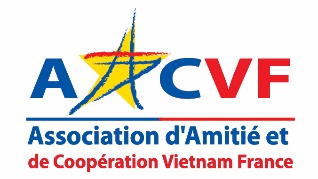 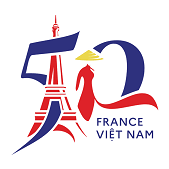 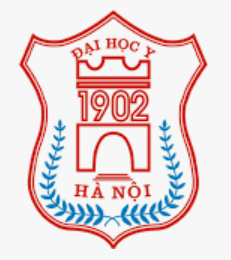 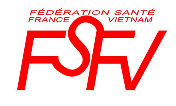 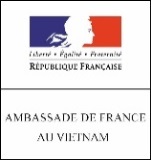 1Université de médecine de HanoiConférence médicale France Viêt NamSamedi 4 novembre 2023Contexte1973-2023. En cette année 2023, les acteurs de la coopération Santé ont souhaité contribuer à la célébration du cinquantième anniversaire de l’établissement des relations diplomatiques entre le Viêt Nam et la France. Leur motivation était d’autant plus grande que 2023 était aussi l’année des « retrouvailles », deux ans après la pandémie mondiale Covid qui a tétanisé la planète, mais qui a aussi montré que des échanges féconds peuvent être poursuivis entre les équipes médicales de nos deux pays. Le succès des webinaires et des séquences de télémédecine organisées à l’initiative de la Fédération Santé France Viêt Nam (FSFV), en lien étroit avec nos ambassades, témoigne de la richesse et de la permanence de nos partenariats. L’année 2023 marquait aussi le trentième anniversaire (1993) du formidable programme « FFI et partenariats hospitaliers » qui, avec le programme actuel de formation DFMS et DFMS-A, a permis à près de 3 000 professionnels de santé vietnamiens de se former en France dans les spécialités les plus variées. Depuis plus d’un siècle (1902 : création de la première Ecole de médecine à Hanoi), la santé constitue une thématique majeure dans les échanges franco-vietnamiens. En juin 2018, la conférence « Coopération Santé » organisée à La Sorbonne par la FSFV et l’ambassade du Viêt Nam avait montré combien, quelles que soient les circonstances, y compris pendant les années de guerre, les professionnels de santé vietnamiens et français ont toujours su maintenir et développer les conditions d’un fructueux partage d’expériences. Les orateurs présents à ce colloque parisien avaient détaillé la diversité d’une coopération qui ne cesse de se renouveler afin d’apporter des réponses adaptées aux besoins de toute la population. Dans la foulée de cet évènement remarquable, un projet de conférence éponyme avait été suggéré par Mme Nguyên Thi Kim Tiên, ministre de la santé du Viêt Nam, présente à La Sorbonne, en souhaitant que, après Ho Chi Minh ville qui avait reçu en 2015 une rencontre Coopération Santé FV à l’université de médecine Pham Ngoc Thach, la collectivité accueillante puisse être la ville de Hanoi. L’année suivante, Mr Nicolas Warnery, ambassadeur de France au Viêt Nam, assisté par le Dr Thomas Mourez, attaché de coopération Santé, avait donné en novembre 2019 son feu vert pour que la FSFV avance sur ce projet. En mars 2023 dès la fin de la pandémie, les contours d’une conférence médicale franco-vietnamienne étaient dressés lors d’une rencontre efficace avec le Pr Nguyễn Hữu Tú, recteur de l’Université de médecine de Hanoi. Présidée par Mme Nguyên Thuy Anh, elle-même épaulée par plusieurs amis vietnamiens de la FSFV, dont Mr Nguyên Thiêp ancien ambassadeur du Viêt Nam en France et cheville ouvrière majeure de la conférence de La Sorbonne, et Mme Nguyên Thi Bich Hué, ancienne ambassadeur du Viêt Nam en Italie et hautement francophile, l’Association d’amitié et de coopération Viêt Nam France AACVF allait ajouter une dimension relationnelle forte à cette journée consacrée à la technique médicale, témoignant ainsi de l’amitié solide entretenue avec la France par une large part de l’élite vietnamienne. 			                                                                   2Une conférence médicale d’un haut niveau scientifiqueOrganisée par l’Université de médecine de Hanoi (HMU) et la Fédération Santé France Viêt Nam sous le haut parrainage de l’Académie Nationale de Médecine, cette conférence médicale francophone s’est donc tenue le samedi 4 novembre 2023, en collaboration avec les hôpitaux de Hanoi, les universités et les sociétés savantes du Viêt Nam, et avec le soutien de nos ambassades. Accueillis dès le matin dans le grand amphithéâtre de la HMU, puis cornaqués l’après-midi jusqu’aux portes d’entrée des salles de cours par des bataillons d’étudiants en médecine aux petits soins pour leurs ainés français, les participants se sont partagés entre une séance plénière et des ateliers. Pour la plupart inscrits dans la filière francophone de l’Université (six ans d’études en langue française en un cursus d’enseignement soutenu par l’AUF), ces étudiants y font vivre un club francophone qui contribue à la vitalité d’un enseignement médical et de programmes de recherche franco-vietnamiens (une dizaine de mémoires présentés annuellement en langue française). Ce sont aussi ces étudiants en médecine vietnamiens qui partagent leur quotidien avec les centaines (200 à 300 chaque année) de jeunes français qui viennent étudier à la HMU.Une matinée en séance plénièreLors de la séance plénière, les contours d’une coopération Santé exigeante, ancrée dans le présent et résolument tournée vers l’avenir, ont été dressés par les orateurs. Après Mme Nguyen Thi Liên Huong, vice-ministre de la santé de la RS du Viêt Nam, et Mme Nguyên Thuy Anh, membre du Comité central du Parti, présidente de la commission des Affaires sociales à l’Assemblée nationale et présidente de l’association d’amitié et de coopération Viêt Nam France (AACVF), c’est Mme Cécile Vigneau, première conseillère représentant Mr Olivier Brochet, nouvellement promu ambassadeur de France à Hanoi, qui a rendu hommage à la coopération Santé entre nos deux pays. Puis le Pr Nguyễn Hữu Tú, lui-même ancien stagiaire en anesthésie en France dans le cadre du programme FFI, a exposé à l’assistance quelques chapitres de la riche histoire de cette Université dont il est le recteur, avant de lister quelques perspectives passionnantes en termes de formation et de partages d’expériences entre professionnels de santé vietnamiens et français. Avec plus de 2600 salariés, ce sont plus de 13 000 jeunes médecins qui sont formés chaque année dans cet établissement plus que centenaire. Dans un exposé à deux voix, le Dr Dao Thu Ha, présidente, et le Dr Gildas Tréguier, secrétaire général de la FSFV, se sont partagés un long temps de parole pour évoquer l’un l’histoire des relations médicales entre nos deux pays en matière de santé « … dans le temps long de l’histoire », l’autre l’actualité d’une coopération médicale portée par des médecins, des chirurgiens et des paramédicaux, des chercheurs universitaires et des « experts » regroupés au sein de notre fédération, porteurs d’une vingtaine de programmes, animés par une volonté constante d’être en phase avec les demandes de nos collègues vietnamiens pour répondre aux besoins d’une population dans un pays dont le dynamisme et les mutations impressionnent la communauté internationale. Toujours à deux voix, le professeur Patrice Taourel, radiologue au CHU de Montpellier, et Mr Saber Aloui, directeur des systèmes d’information au CHU d’Angers, ont ensuite présenté l’un des aspects les plus innovants de la médecine : la santé numérique et ses implications au quotidien en s’appuyant sur l’exemple de la sénologie. Star de l’année 2023 au niveau mondial, l’intelligence artificielle a fait son entrée dans la coopération entre nos deux pays. Le Pr Cécile Badoual, AP-HP, représentait à cette conférence le Pr Patrice Debré, responsable des relations internationales à Académie de médecine. Et c’est par vidéo que le Pr Pascal Richman, président de l’Académie nationale de chirurgie, a salué ses homologues vietnamiens. 3Un après-midi studieux : sept ateliers Après un déjeuner convivial en mode « plateau-repas » dans l’un des amphithéâtres de l’université, les participants se sont ensuite répartis dans les ateliers qui avaient été parfaitement organisés aux quatre coins de cette vénérable université de médecine dont le premier directeur fut le génial Alexandre Yersin, dont la mémoire est encore vénérée en 2023 d’une rive à l’autre du vaste continent eurasien. Par groupes d’une cinquantaine, les professionnels vietnamiens et français (une trentaine d’orateurs dont un bon nombre de réputation internationale) ont échangé pendant tout l’après-midi sur l’actualité de leurs spécialités : imagerie, chirurgie, oncologie, anesthésie-réanimation, santé périnatale, santé mentale, santé environnementale… Atelier 1. Imagerie et radiologie interventionnelleAtelier 2. Santé périnataleAtelier 3. Oncologie pédiatrique Atelier 4. Santé mentaleAtelier 5. Médecine interne, chirurgie, médicament et innovation Atelier 6 Système de santé et transformations environnementales Atelier 7. Anesthésie-Réanimation	La conférence s’est prolongée le soir par un cocktail chaleureux présidé par le Pr Nguyễn Hữu Tú dans le hall d’accueil de l’Université, organisé en collaboration avec l’Association d’Amitié et de Coopération Viêt Nam France (AACVF). En médecine comme dans tous les domaines de la coopération entre nos deux pays, de tels échanges ne doivent-ils pas être portés aussi par des liens forts d’amitié et de confiance réciproque s’ils veulent être durables ? La veille, un bon nombre des participants à cet évènements s’étaient déjà retrouvés pour une soirée festive « d’avant-congrès » chez « Mme Hiên », le fameux restaurant du Breton Didier Corlou. Une longue séquence médicale 2023 pour illustrer la richesse de la coopération scientifiqueDans le sillage d’une succession d’évènements culturels et diplomatiques (les Assises de la coopération décentralisée en avril) qui, en illustrant les domaines les plus variés des échanges actuels entre la France et le Viêt Nam, auront contribué à célébrer pendant toute l’année 2023 le cinquantième anniversaire de l’établissement des relations diplomatiques entre nos deux pays, cette conférence médicale s’est insérée dans une séquence « scientifique » qui s’est prolongée pendant tout cet automne vietnamien. En effet, le centenaire de l’hôpital K de cancérologie accueillait pendant cette même semaine de novembre une cinquantaine de praticiens français. Dans le même temps, le congrès annuel de pneumologie vietnamienne se tenait à Ha Long avec une forte représentation française (Association franco-vietnamienne de pneumologie). Deux semaines plus tard, les journées annuelles de l’ANRS allaient se tenir à Hai Phong avec la participation du Pr Barré – Sinoussi...  Au-delà de ces manifestations prestigieuses, il convient d’ajouter que le séjour à Hanoi n’était pour un bon nombre d’orateurs qu’une étape dans leur déplacement au Viêt Nam en cette fin d’année. Acteurs « de terrain » engagés dans une coopération vivante, ces praticiens allaient ensuite animer des sessions de formation dans les hôpitaux et les universités en province, témoins d’une réalité médicale et chirurgicale dans un pays qui ne cesse d’impressionner par son dynamisme tous les observateurs de la planète. 4Atelier 1. Imagerie et radiologie interventionnelleDr LE Hoang Khoe, modérateur	Dr DAO Thu Ha, AP-HP Paris	Dr NGUYEN Thai Binh, HMU, Hanoi 	Pr Eric de KERVILLERS, AP-HP Paris	Pr Robert CARLIER, AP-HP Paris	Dr Foucault CHAMMINGS, Institut Bergonié Bordeaux	Dr Martine BOISSERIE LACROIX, Institut Bergonié Bordeaux,	Dr VU Dang Luu, Hôpital Bach Mai, Hanoi	Atelier 2. Santé périnataleDr NGUYEN Thi Van, modérateurPr Patrick PLADYS, CHU RennesPr TRAN Dang Cuong, HanoiDr Gilles DAUPTAIN, CNGOFDr Gildas TREGUIER, GHBS LorientPr TAN Danh Cuong HanoiDr DINH Thi Hien Lé, Hôpital Tam Anh Atelier 3. Oncologie pédiatrique 	Pr NGUYEN Thi Viêt Ha, modérateur		Dr Pascale PHILIPPE CHOMETTE, AP-HP		Dr NGOC Lan Bui, NPH Hanoi		Gaelle PERON, Institut Curie, Paris		TRAN Mai Han, Hanoi		Dr PHUNG Tuyêt Lan, Hanoi		Dr Isabelle AERTS, Institut Curie Paris Atelier 4. Santé mentale	Dr NGUYEN Thanh Long, modérateurDr Marianne TRAN MAZODIER, AFVP		Dr PHAM Thanh Luan, HMU Hanoi		Pr Sarah DAUCHY, AP-HP, Paris		Dr NGUYEN Van Tuan, HP Hanoi		Dr Martin MOUSSION, EPMS Sainte Anne Paris		Dr NGUYEN Thanh Long, HMU HanoiAtelier 5. Médecine interne, chirurgie, médicament et innovation Dr LE Hoan, Dr PHAM Thi Tuyet Dung, modérateur 	Pr HOAN Bui Hai, HMU	Pr Aurélien DINH, AP-HP Paris	Mme Hanh DUFAT, Université Paris IV	Dr Patrice BAILLET, Clinique PARISIS	Dr Xuan An, Groupe Capio	Pr Olivier SCATTON, AP-HP Pitié Salpétrière Paris 	Dr Charlotte NGO, AP-HP Paris	Dr Romain BOSC, AP-HP Paris	Dr NGUYEN Ngoc Dan, Hôpital Saint-Paul HanoiAtelier 6 Santé publique et transformations environnementales Pr NGUYEN Thi Hoai Thu, Pr TRAN Thi Tuyet Trin, modérateurs	Pr LE Thi Huong, HanoiPr Marie KERNEC, EHESP International Rennes	Anne LE GAGNE, EHESP Rennes	Dr Erwan DEBUC, Hôpital FV Hanoi	Dr NGUYEN Phuong Oanh, Faculté santé publique HanoiAtelier 7. Anesthésie-Réanimation	Pr NGUYEN Huu Tu, Pr VU Hoang Phuong, modérateur	Pr NGUYEN Duc Lam, HMU Hanoi	Pr SEGUIER, AP-HP, CHU Bichat Paris	Pr PHAM Quang Minh, HMU Hanoi	Pr Philippe MONTRAVERT, AP-HP Bichat Paris	Pr VU Hoang Phuong, HMU Hanoi	                                                                      5Conclusion Cette conférence médicale FV s’intégrait dans le contexte de la célébration du 50ème anniversaire de l’établissement des relations diplomatiques entre la France et le Viêt Nam (1973-2023). L’année 2023 célébrait aussi le 30ème anniversaire (1993-2023) du programme de coopération médicale « Faisant Fonction d’Interne FFI » entre 1993 et 2010, relayé par les DFMS et DFMS-A, et qui a permis à près de 3000 médecins vietnamiens de bénéficier d’une formation en France. Après des temps davantage diplomatiques (les Assises de la coopération décentralisée en avril) et culturels (nombreuses manifestations pendant toute l’année 2023), cette séquence d’automne ambitionnait aussi de renforcer la visibilité des nombreux partenariats scientifiques en cours. Cette même semaine, une cinquantaine de praticiens français étaient invités à participer aux cérémonies du centenaire de l’hôpital K de cancérologie. Dans le même temps, le congrès annuel de pneumologie vietnamienne se tenait à Ha Long avec une forte représentation française (Association franco-vietnamienne de pneumologie). Deux semaines plus tard, les journées annuelles de l’ANRS allaient se tenir à Hai Phong.Une coopération Santé diverse et active entre nos deux pays Une vingtaine d’enseignements universitaires et post-universitaires sont assurés dans les principales facultés de médecine et de pharmacie (Hanoi, Ho Chi Minh Ville, Hue, Hai Phong …) par des enseignants français et vietnamiens.  Dans le cadre de conventions entre les universités françaises et vietnamiennes, un diplôme interuniversitaire (DIU) peut être validé. Chaque année, ce sont environ 1500 professionnels de santé vietnamiens (médecins, pharmaciens, dentistes, infirmiers …) qui bénéficient de ces enseignements (entre 50 et 80 enseignants mobilisés). Dans le cadre de son programme de bourses d’excellence, l’Ambassade de France au Vietnam contribue aussi au financement de la formation d’étudiants dans le domaine des sciences médicales et pharmaceutiques, dont une vingtaine de doctorats et une trentaine de master 2 entre 2013 et 2022.Prenant le relais du programme FFI, la formation des médecins vietnamiens en France peut se faire depuis 2015 par les DFMS (diplôme de formation médicale spécialisée) et DFMS-A. Chaque année, une quarantaine de postulants sont sélectionnés dans différentes spécialités, une fois confirmée leur connaissance de la langue française. Ces médecins « DFMS » séjournent pendant une année dans un CHU et/ou un hôpital non universitaire. Reçus dans des hôpitaux non universitaires, les médecins DFMS-A (assistant) suivent un parcours moins contraignant (stages de durée plus courte …).   Une vingtaine d’établissements de santé français, universitaires (Strasbourg, Rennes, Angers, Rouen, Bordeaux, Paris, Toulouse, Limoges, Poitiers, Nice, Lyon …) et non universitaires (Lorient, Périgueux...) sont engagés au Viêt Nam dans des échanges sur la base d’accords bilatéraux : missions et stages de formation, programmes de recherche clinique … Ces actions sont financées par les établissements, et/ou par le Ministère de la Santé dans le cadre d’appels à projets annuels pilotés par la Direction générale de l’offre de soins (DGOS).   Souvent associées aux actions de coopération inter-hospitalière dont elles sont le « bras armé », de nombreuses associations médicales coordonnent depuis plus de trente ans des missions de formation au Viêt Nam et l’accueil des stagiaires en France, dans un grand nombre de spécialités médicales et chirurgicales. La Fédération Santé France Viêt Nam FSFV regroupe une quinzaine de ces structures associatives, pour la plupart présentes à la conférence médicale de l’Université de médecine à Hanoi le 4 novembre 2023.Il convient d’ajouter les actions de coopération dans les domaines de la recherche médicale, de la lutte contre les grandes pandémies (VIH, hépatites, tuberculose …) et en santé publique, sans oublier les engagements historiques de l’industrie pharmaceutique française au Viêt Nam. Quelles perspectives d’avenir pour la coopération médicale franco-vietnamienne Coopération Santé : le temps long de l’histoire …La conférence médicale France Viêt Nam organisée avec la Fédération Santé France Viêt Nam (FSFV) à l’Université de médecine de Hanoi (HMU) a inscrit l’actuelle coopération médicale … « dans le temps long de l’histoire » avec une présentation en séance plénière de deux siècles d’échanges Santé entre le Viêt Nam et la France. Depuis les périodes les plus sombres de la colonisation puis pendant les guerres de libération au 19ème siècle, jusqu’à l’émergence en ce début de 21ème siècle de menaces nouvelles pour la santé de toutes les populations de la planète, en particulier les dégradations environnementales, les professionnels français et vietnamiens ont toujours su partager leurs efforts et mutualiser leurs expériences afin d’améliorer l’offre de soins. Avec la poursuite des enseignements en mode numérique et la coordination de dons de matériel médical dans les deux sens (Viêt Nam – France, France – Viêt Nam), les engagements forts de la Fédération Santé France Viêt Nam lors de la pandémie Covid l’ont récemment confirmé. Après les deux années de pandémie Covid qui avait tétanisé la planète, la plupart des programmes de coopération Santé ont repris à parti de juin 2022 puis pendant toute l’année 2023, avec un enchainement de missions, de stages et de participation à des évènements France – Viêt Nam. Des programmes de coopération : oui, mais …Pour que des programmes de coopération médicale soient viables, plusieurs conditions doivent être associées. Les projets doivent être cohérents, en phase avec les attentes des partenaires et avec les besoins de la population, mais aussi en adéquation avec les moyens humains dont disposent les uns et les autres, ici et là-bas. Les porteurs de projet doivent être bien identifiés et s’inscrire dans la durée, ici et là-bas. Les financements doivent être pérennes, ici et là-bas. La perte d’une seule de ces conditions suffit pour que le projet s’écroule. A ces conditions doivent être ajoutés des objectifs clairement définis au préalable, avec des évaluations d’étapes puis une évaluation finale. « En trente ans, le Viêt Nam a tellement changé » ! Telle est le mantra entendu comme autant de « réserves » de la part des autorités diplomatiques françaises au Viêt Nam que les acteurs de la coopération Santé ont rencontré en marge de cette conférence, le vendredi 3 novembre 2023 à l’Institut français de Hanoi lors d’une table-ronde « Coopération Santé », puis au Consulat de France à HCM-ville la semaine suivante. En effet, le formidable développement économique du Viêt Nam ne met plus ce pays dans le rang des nations privilégiées pour l’aide au développement. L’extension d’un secteur médical privé de plus en plus puissant atténue la lisibilité des stratégies nationale de santé publique dans un pays pourtant reconnu pour la solidité de son système pyramidal de santé. Le niveau de compétences de plus en plus élevé des praticiens vietnamiens associé à des capacités croissantes d’équipements impose des exigences d’excellence pour la poursuite des programmes de formation. La diminution drastique des sources de financements institutionnels réduit chaque année l’amplitude de toutes les actions de coopération de la France au Viêt Nam, y compris en Santé. Les formalités administratives sont de plus en complexes pour les associations étrangères qui souhaitent obtenir une autorisation d’exercice au Viêt Nam, laissant supposer que celles-ci pourraient être de moins en moins les bienvenues dans un pays qui connait des crispations sérieuses au décours de la pandémie Covid. La chute de la francophonie y est vertigineuse avec, dans le même temps, une baisse indéniable de l’attractivité de la France, dont la place sur l’échiquier des relations internationales dans la zone indopacifique apparait difficile à déchiffrer pour nos partenaires de la péninsule …Des programmes de coopération Santé : oui, bien sûr !Au-delà des enjeux de formation et de partage d’expériences, l’un des intérêts majeurs des missions au Viêt Nam, de même que les stages en France pour nos collègues vietnamiens, réside dans la possibilité d’une observation attentive de la réalité sanitaire dans nos deux pays, tout particulièrement au Viêt Nam, un pays qui connait des mutations sociétales considérables depuis trente ans. Savoir être à l’écoute de nos partenaires est une condition indispensable pour ajuster les actions en cours et pour émettre de nouvelles propositions. Des demandes de plus en plus « pointues » sont exprimées : génétique, imagerie, chirurgie, diagnostic prénatal, réanimation, neurodéveloppement, oncologie, gériatrie … Des thématiques spécifiques ont aussi émergé depuis une dizaine d’années, dans des domaines tels que la santé mentale, en particulier l’autisme et les troubles associés, Les problématiques liées à la gouvernance hospitalière et l’organisation des filières de soins constituent des champs nouveaux de partages d’expériences, auxquelles s’ajoutent les questions liées à l’éthique et aux aspects médico-légaux de la santé. Des préoccupations sanitaires nouvelles apparaissent avec acuité, telles que la prévention et l’accompagnement des risques en santé environnementale dans un pays fortement exposé aux mutations climatiques, et es questions liées à l’accès aux soins pour les populations vulnérables malgré l’extension des systèmes d’assurance maladie dans un pays où le coût de la santé explose. Lors de cette conférence médicale de Hanoi, l’ensemble des partenaires engagés dans des programmes d’échanges ont clairement manifesté leur appétence pour une coopération renouvelée et exigeante , afin de répondre aux attentes des professionnels et, surtout, pour satisfaire les besoins d’une population vietnamienne qui, ouverte sur le monde, à l’écoute de réseaux sociaux qui ne connaissent plus de frontières, ou si peu, estime avoir droit à une couverture sanitaire de qualité et accessible au plus grand nombre. Quant au renouvellement générationnel, non seulement une bonne trentaine d’orateurs français s’étaient déplacés au Viêt Nam pour cette conférence, pour l’animation de sept ateliers puis pour la coordination des missions spécifiques en province après le séjour à Hanoi, mais la présence d’un grand nombre de praticiens jeunes et talentueux, autant versant français que vietnamien, témoigne d’une envie réciproque de partages d’expériences dans de nombreuses spécialités médicales et chirurgicales… car nous n’en finirons jamais d’améliorer nos niveaux de connaissances.C’est dans cet état d’esprit les acteurs français de la coopération médicale engagés au sein de Fédération Santé France Viêt Nam vont commencer l’année 2024, avec de beaux projets, aux côtés de partenaires vietnamiens peut-être de moins en moins francophones mais de plus en plus francophiles, à la hauteur des liens d’amitié et de réciprocité qui nous unissent. Un grand merci au professeur Nguyễn Hữu Tú et à ses équipes pour le succès de cette conférence. Il convient en effet de saluer les conditions matérielles optimales qui ont contribué à la réussite de l’évènement : salle de conférence pour la partie plénière, dispositifs audiovisuels pour les sept ateliers, traductions simultanées, et, à chaque instant, un accueil tellement chaleureux … En conclusion, nous ne pouvons que reprendre celle du professeur Nguyễn Hữu Tú : « Certes, nous en connaissons les difficultés, mais nous attendons beaucoup de la France pour développer des filières d’excellence, enracinant un savoir-faire partagé à partir de la HMU, une université de pointe en Asie ».Dr Gildas TréguierPédiatre au Groupe Hospitalier Bretagne SudPrésident de l’association APPELSecrétaire général de la Fédération Santé France Viêt Nam